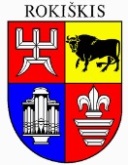 ROKIŠKIO RAJONO SAVIVALDYBĖS ADMINISTRACIJOS DIREKTORIUSĮSAKYMASDĖL ROKIŠKIO RAJONO SAVIVALDYBĖS ADMINISTRACIJOS DIREKTORIAUS 2022 M. LAPKRIČIO 11 D. ĮSAKYMO NR. AV-1162 „ DĖL ROKIŠKIO RAJONO SAVIVALDYBĖS ADMINISTRACIJOS VALSTYBĖS BIUDŽETO LĖŠŲ ASMENINEI PAGALBAI TEIKTI IR ADMINISTRUOTI APSKAITYMO IR NAUDOJIMO TVARKOS APRAŠO PATVIRTINIMO“ PRIPAŽINIMO NETEKUSIU GALIOS2024 m. kovo 29 d. Nr. AV-214RokiškisP r i p a ž į s t u netekusiu galios Rokiškio rajono savivaldybės administracijos direktoriaus 2022 m. lapkričio 11 d. įsakymą Nr. AV-1162 „Dėl Rokiškio rajono savivaldybės administracijos valstybės biudžeto lėšų asmeninei pagalbai teikti ir administruoti apskaitymo ir naudojimo tvarkos aprašo patvirtinimo“.Administracijos direktorius							Valerijus RancevasDaiva Kilienė